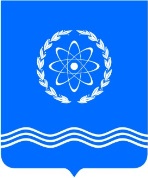 Российская ФедерацияКалужская областьГлава городского самоуправлениягородского округа «Город Обнинск»ПОСТАНОВЛЕНИЕ10.10.2022 								                              № 01-07/75О назначении общественных обсуждений по проекту постановления Администрации города «О предоставлении разрешения на отклонение от предельных параметров разрешенного строительства объекта капитального строительства с кадастровым номером 40:27:030513:586, расположенного на земельном участке с кадастровым номером 40:27:030513:98, по адресу: Калужская область, г. Обнинск, ЖСК «Композит-Коттедж», участок 277» В соответствии со статьей 5.1 Градостроительного кодекса Российской Федерации, Положением о публичных слушаниях и общественных обсуждениях по градостроительным вопросам и правилам благоустройства территории, утвержденным решением Обнинского городского Собрания от 27.02.2018 № 08-40,  ходатайством комиссии по градостроительным и земельным вопросам от 27.09.2022, на основании  статьи 24 Устава муниципального образования «Город Обнинск» ПОСТАНОВЛЯЮ:1. Назначить общественные обсуждения по проекту постановления Администрации города «О предоставлении разрешения на отклонение от предельных параметров разрешенного строительства объекта капитального строительства с кадастровым номером 40:27:030513:586, расположенного на земельном участке с кадастровым номером 40:27:030513:98,  по адресу: Калужская область, г. Обнинск, ЖСК «Композит-Коттедж», участок 277» (далее - Проект) с 17.10.2022  по 10.11.2022. 2.Назначить организатором общественных обсуждений Администрацию города Обнинска  в лице Управления архитектуры и градостроительства.3. Организатору общественных обсуждений: 3.1. Разместить Проект на официальном информационном портале Администрации города Обнинска в сети «Интернет» www.admobninsk.ru (далее – официальный информационный портал) не позднее чем через 7 (семь) дней после опубликования в порядке, установленном для официального опубликования муниципальных правовых актов, оповещения о начале общественных обсуждений.3.2. Не позднее 10.11.2022 опубликовать в порядке, установленном для официального опубликования муниципальных правовых актов, заключение о результатах общественных обсуждений иразместить его на официальном информационном портале.4. Опубликовать в порядке, установленном для официального опубликования муниципальных правовых актов, оповещение о начале общественных обсуждений.Постановление вступает в силу со дня официального опубликования.Глава городского самоуправленияПредседатель городского собрания                                                                    Г.Ю. АртемьевОповещение о начале общественных обсужденийВ соответствии с постановлением Главы городского самоуправления 
от 10.10.2022 № 01-07/75 по проекту постановления Администрации города Обнинска 
«О предоставлении разрешения на отклонение от предельных параметров разрешенного строительства объекта капитального строительства с кадастровым номером 40:27:030513:586, расположенного на земельном участке с кадастровым номером 40:27:030513:98,  по адресу: Калужская область, г. Обнинск, ЖСК «Композит-Коттедж», участок 277» (далее – Проект) в период с 17.10.2022 по 10.11.2022 проводятся общественные обсуждения на официальном информационном портале Администрации города Обнинска в сети «Интернет» www.admobninsk.ru, а также в подсистеме общественного голосования в рамках функционирования Единого окна платформы обратной связи (далее – ПОС).Консультации по Проекту и экспозиция Проекта проводятся в здании, расположенном по адресу: город Обнинск, ул. Победы, д. 22 (2 этаж), Управление архитектуры и   градостроительства с 17.10.2022 по 07.11.2022 по рабочим дням с 9.00 до 16.00 (перерыв на обед с 13.00 до 14.00).Предложения и замечания, касающиеся Проекта,  можно подать в письменной форме в адрес организатора общественных обсуждений (адрес электронной почты melnikova_ad@admobninsk.ru, nikol@admobninsk.ru) с 17.10.2022 по 07.11.2022, посредством записи в книге (журнале) учета посетителей экспозиции Проекта, подлежащего рассмотрению на общественных обсуждениях, с  17.10.2022  по 07.11.2022 по рабочим дням с 9.00 до 16.00 (перерыв на обед с13.00 до 14.00) в здании, расположенном по адресу: город Обнинск, ул. Победы, д. 22 (2 этаж), Управление архитектуры   и   градостроительства Администрации города Обнинска, а также в ПОС с 17.10.2022 по 07.11.2022.Проект, подлежащий рассмотрению на общественных обсуждениях, размещен на официальном информационном портале Администрации города Обнинска по ссылке:  http://www.admobninsk.ru/administration/obsuzhden/Участники общественных обсуждений обязаны указывать следующие сведения: фамилию, имя, отчество (при наличии), дату рождения, адрес места жительства (регистрации), реквизиты   документа, удостоверяющего личность -  для физических лиц, наименование, основной государственный регистрационный номер, место нахождения и адрес – для юридических лиц и документы, устанавливающие  или  удостоверяющие их права на земельные участки, объекты  капитального строительства, помещения, являющиеся частью указанных объектов капитального строительства.